Månedsplan for desember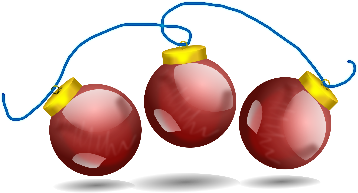 1.Adventsamling på lekerommet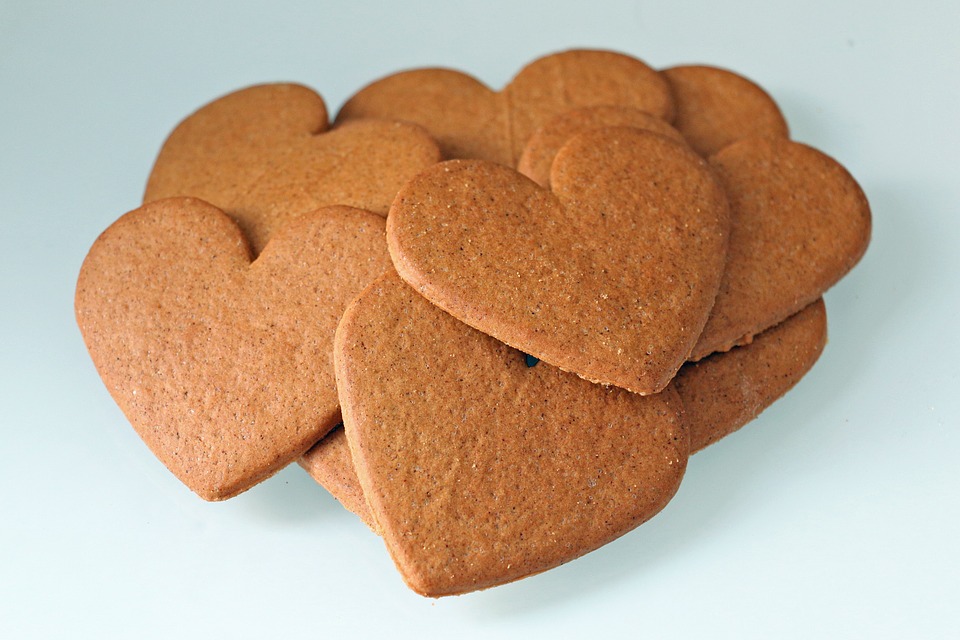 4. Adventsamling på julerommet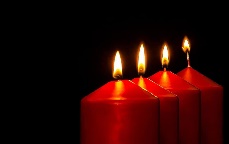 Smørelunsj5.JulesamlingJuleverksted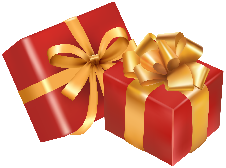 6.JulesamlingJuleverkstedFørskolekor 9.30Vi baker7.JulesamlingUt på tur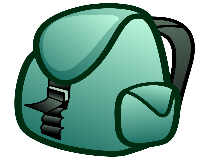 8.JulesamlingKirkevandring for 4 – og 5 åringene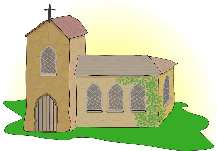 Varm lunsj11.Adventsamling på lekerommetSmørelunsj12.JulesamlingJuleverksted13. St. Lucia opptog kl. 8 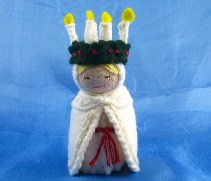 julesamling14.Julesamling Ut på tur15.Julesamling Varm lunsj18.Adventsamling på lekerommetSmørelunsj19.Nissefest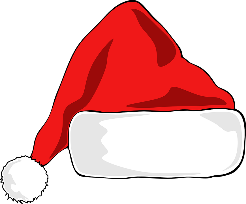 20.Julekonsert i konserthuset kl. 12.30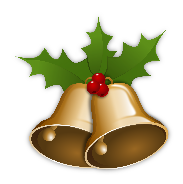 21.Vi pakker juleposene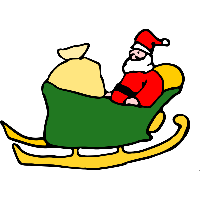 22.Adventsamling på lekerommetGod jul!25.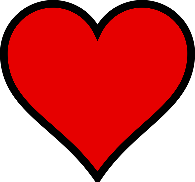 26..27.Romjulsdagene samarbeider vi med Maurtua28.29.Godt nyttår alle sammen!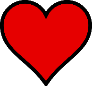 